COLEGIO DE BACHILLERES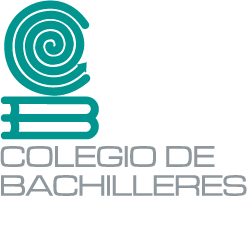 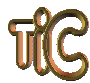 TECNOLOGÍAS DE LA INFORMACIÓN Y LA COMUNICACIÓN 2TAREA CLASE 9. CORTE 3. INSUMO 2Nombre:   Plantel:   Microrrelatos vía twitterEscribe tuits que en realidad sean microrrelatos como el de Monterroso: “Cuando despertó, el dinosaurio todavía estaba ahí”. Guíate para ello con los hashtags y recuerda que no puedes escribir más de 280 caracteres (incluyendo los del hashtag).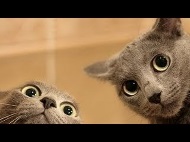 1) #gatoshaciendomonerias  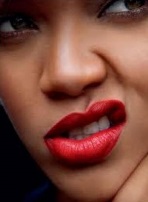 2)                                                  #siquieroperonocontigo 3)       #besoconlosojosabiertos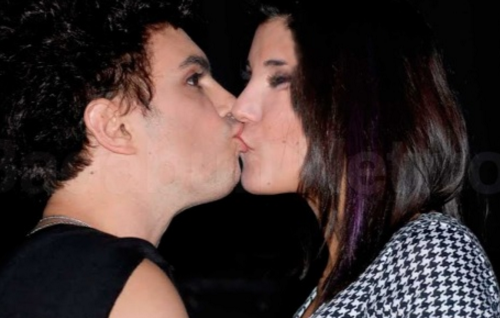 4)        #desnudosporlacalles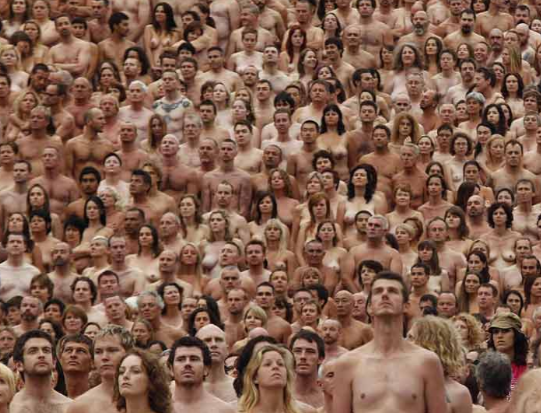 5)        #humornegro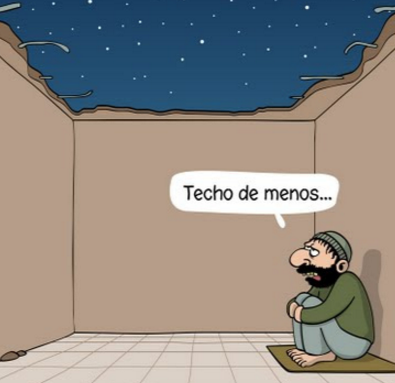 